ISPITIVANJE VALJANOSTI NORMALNE RASPODELE ZA ANALIZU PADAVINA U BEOGRADUNikola NikolićKumodraška 158cUVOD“Radi  izučavanja  meteoroloških  elemenata  kao  što  su: temperatura vazduha, vazdušni  pritisak, vlažnost, oblačnost, komponente  vektora  brzine vetra, količine padavina, neophodno  je  znati  njihove  zakone  raspodele verovatnoća” (Jevremović  i  Mališić ). Tip zakona raspodele  i  parametri  zakona  raspodele  se određuju  na osnovu  eksperimentalnih  podataka,  zbog toga što je nemoguće utvrditi tip raspodele na osnovu  fizičke zakonitosti  toka  pojava. Sledeći korak u izučavanju obično je određivanje odgovarajućih vrednosti parametara izabranog  modela  raspodele. Na kraju  se pomoću hi  kvadarat testa ispituje  valjanost  predložene  raspodele.“Normalna ( Gausova ) raspodela je daleko najčešća raspodela u statističkim analizama. Ona je i najviše izučena raspodela. Više raznih ispitivanja pokazalo je da količine padavina imaju raspodelu koja je bliska normalnoj (Mališić i Unkašević )”.METODA  RADAKorišćeni su podaci o godišnjim količinama padavina izmerenih na meteorološkoj opservatoriji u Beogradu, od 1936. do 2014. godine.Slučajna promenljiva X (padavine)  ima normalnu raspodelu sa parametrima m  i 2ako je gustina raspodele:, x,m  R, a  > 0Parametri  raspodele određuju  se na osnovu uzorka:,   Hi kvadrat testOvaj test je neparametarski jer se testira hipoteza o raspodeli slučajne promenljive. Statistika kojom se testira postavljena hipoteza je: Ako je vrednost test statistike veća od tablične hipoteza se odbacuje. U suprotnom hipoteza se prihvata. REZULTATI  ISTRAŽIVANJAZa izračunavanje parametara normalne raspodele, obradu podataka i  prikazivanje grafikona korišćen je Excel 2007. 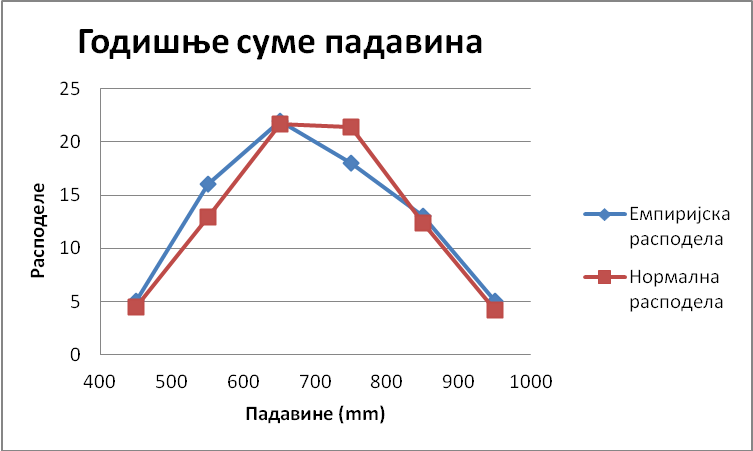 Slika 1 – Grafici empirijske i normalne raspodele dobijeni na osnovu podataka  o godišnjim sumama padavina nakon sažimanja broja podataka po intervalimaZAKLJUČAKRezultati sprovedenog  istraživanja pokazuju da je statistička vrednsot za 1.5296   manja od  tablične 7,8147  pa se može zaključiti da se godišnje sume padavina prilagođavaju  normalnoj raspodeli.LITERATURA V. Jevremović, J. Mališić, Statističke metode u meteorologiji i inženjerstvu, Beograd, 2002.